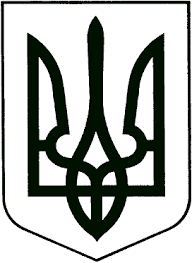 ЗВЯГЕЛЬСЬКИЙ МІСЬКИЙ ГОЛОВАРОЗПОРЯДЖЕННЯ29.03.2023   			                                   №80(о)Про призначення керівника добровільногоформування цивільного захисту Звягельської міської територіальноїгромади          Керуючись пунктом 19, 20 частини 4 статті 42 Закону України «Про місцеве самоврядування в Україні», статтями 19,22,27 Кодексу цивільного захисту України, постановою Кабінету Міністрів України від 21.08.2013           № 616 «Про затвердження положення про добровільні формування цивільного захисту», рішенням виконавчого комітету Звягельської міської ради від 11.01.2023 № 626 «Про утворення добровільного формування цивільного захисту Звягельської міської територіальної громади», з метою здійснення керівництва добровільним формуванням:           1. Призначити керівником добровільного формування цивільного захисту Звягельської міської територіальної громади – Треліна Миколу Павловича.          2. Керівнику добровільного формування цивільного захисту Звягельської міської територіальної громади Треліну М.П. здійснювати керівництво добровільним формуванням.          3. Контроль за виконанням цього розпорядження покласти на заступника міського голови  Якубова В.О. Міський голова                                                                         Микола БОРОВЕЦЬ